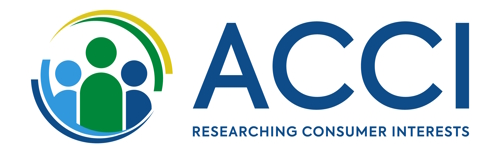 Early-Career Professional Development Mentorship Program Application FormFor MentorsPersonal InformationName:				Title/Position:			Institution/Organization:	Email:				Phone:				Membership InformationAre you a current member of ACCI		Yes     NoIf no, are you willing to become a member before the start of the program? 	Yes     NoAcademic/Professional BackgroundTerminal Degree(s):		Field(s) of study:		Year of completion:		Institution:			Research/Professional interests (max 150 words):What unique skills or knowledge do you bring to the mentorship program that would benefit your mentee? (max 150 words)How do you anticipate benefiting from participating in the mentorship program? (max 150 words)   I understand that (if selected) I am committing to participate in all program activities.Please note that if you are unable to commit to all program activities, you may not be eligible for the program. However, we understand that extenuating circumstances may arise and will do our best to work with you to accommodate your needs.Supporting DocumentsPlease provide the following supporting documents:CVPlease combine your application form and your CV into a single PDF file and email it to Dr. Yunhee Chang at chang@olemiss.edu with "ACCI mentorship program MENTOR application" in the subject line.Thank you for your interest in serving as a mentor for the Early-Career Professional Development Mentorship Program. We appreciate your dedication to enhancing consumer and family economic well-being.